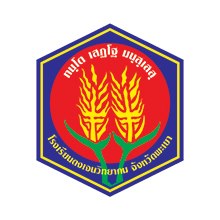 แผนการจัดกิจกรรม โรงเรียนดงเจนวิทยาคม ประจำปีการศึกษา 2562กลุ่มงาน......................................................... งาน/กลุ่มสาระการเรียนรู้..................................ชื่อกิจกรรม  ........................................................................................................................................................ชื่อโครงการ  .......................................................................................................................................................สนองนโยบายของสพฐ. ด้านที่  (ใส่ตัวเลขและชื่อนโยบาย)................................................................................	กลยุทธ์ข้อที่...................................................................................................... (ใส่ตัวเลขและข้อความ)	ข้อย่อยที่....................................................................................................... (ใส่ตัวเลขและข้อความ)(นโยบายและกลยุทธ์ของสพฐ. สามารถดาวน์โหลดได้ที่เว็บไซต์ของโรงเรียน)สอดคล้องกับมาตรฐานและตัวชี้วัดความสำเร็จของมาตรฐานการศึกษาของสถานศึกษามาตรฐานที่..................................................................................................................................................	ประเด็นตัวชี้วัดที่......................................................................................................................................	ประเด็นตัวชี้วัดที่......................................................................................................................................มาตรฐานและตัวชี้วัด โรงเรียนคุณภาพ	มาตรฐานข้อที่ ..............................................................................................................................		ตัวชี้วัดข้อที่......................................................................................................................
(สามารถดาวน์โหลดได้ที่เว็บไซต์ของโรงเรียน)ลักษณะกิจกรรม  (   ) กิจกรรมต่อเนื่อง  (   ) กิจกรรมใหม่ผู้รับผิดชอบกิจกรรม  ........................................................................... (ชื่อ-นามสกุล ผู้รับผิดชอบกิจกรรมนี้)ระยะเวลาดำเนินกิจกรรม…(ให้ระบุวันหรือเดือนให้ชัดเจน  หากเป็นงานประจำให้ใส่ตลอดปีการศึกษา) ……1.  วัตถุประสงค์ของกิจกรรม1.1  ………………………………(กำหนดขึ้นใหม่ ให้ชัดเจนและวัดได้)………………………………………………….	1.2  ………………………………………………………………………………………………………………………………………1.3  ………………………………………………………………………………………………………………………………………2.  เป้าหมายของกิจกรรม	2.1 เป้าหมายเชิงปริมาณ  ………..……………(เป็นตัวเลขที่วัดได้ สอดคล้องกับวัตถุประสงค์)……………..	2.2 เป้าหมายเชิงคุณภาพ  ………..……………………………………………………………………………………………3.  งบประมาณ 3.1  ประเภทงบประมาณ  (ใส่เฉพาะงบประมาณที่เกี่ยวข้อง)- เงินอุดหนุน      	จำนวน ...................................................... บาท- เงินรายได้สถานศึกษา	จำนวน ...................................................... บาท- เงินเรียนฟรี 15 ปี	จำนวน ...................................................... บาท- เงินอื่น ๆ		จำนวน ...................................................... บาท  รวมงบประมาณทั้งสิ้น  	จำนวน ...................................................... บาท (……..ตัวอักษร………..)3.2  รายละเอียดในการใช้งบประมาณ4. หน่วยงาน/ผู้ที่เกี่ยวข้อง	(ระบุได้ทั้งหน่วยงานภายในและหน่วยงานภายนอก)4.1 …………………………………………………………………………………………………………………………............	4.2 ……………………………………………………………………………………………………………………………………5.  วิธีประเมินผล  (เลือกใช้ตัวชี้วัดและวิธีประเมินที่เหมาะสมกับกิจกรรม ไม่จำเป็นต้องมีทุกวิธีที่เขียน)6.  ผลที่คาดว่าจะได้รับ  (ผลของกิจกรรมนี้ที่อยากให้เกิดโดยให้สอดคล้องกับวัตถุประสงค์)	6.1 ……………………………………………….....................................................................................................	6.2 ……………………………………………….....................................................................................................ประมาณการค่าใช้จ่ายในการดำเนินกิจกรรมชื่อกิจกรรม...........................................................................................................................................................เป็นส่วนหนึ่งของโครงการ....................................................................................................................................งบประมาณที่ได้รบอนุมัติตามแผน.............................................บาทกลุ่มสาระการเรียนรู้/กลุ่มงาน....................................................................กลุ่มบริหาร.......................................รายละเอียดในการใช้งบประมาณงบดำเนินงานงบดำเนินงานงบดำเนินงานอื่นๆรวมรายละเอียดในการใช้งบประมาณตอบแทนใช้สอยวัสดุ/ครุภัณฑ์อื่นๆรวม1. 2. 3. รวมงบประมาณตัวชี้วัดความสำเร็จวิธีการประเมินเครื่องมือที่ใช้5.1 ร้อยละ........ของผู้เรียนที่...............................5.2 ร้อยละ........ของครูผู้สอน...............................5.3 ระดับคุณภาพของการ....................................5.4 ร้อยละความพึงพอใจ......................................ที่รายการจำนวนหน่วยราคา/หน่วยจำนวนเงิน(บาท)จำนวนเงิน(บาท)จำนวนเงิน(บาท)จำนวนเงิน(บาท)ที่รายการจำนวนหน่วยราคา/หน่วยค่าตอบแทนค่าใช้สอยค่าวัสดุค่าครุภัณฑ์รวมรวมรวมรวม